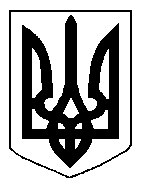 БІЛОЦЕРКІВСЬКА МІСЬКА РАДА	КИЇВСЬКОЇ ОБЛАСТІ	Р І Ш Е Н Н Я
від  27 лютого 2020 року                                                                        № 5095-91-VIIПро передачу земельної ділянки комунальної власності  з кадастровим номером: 3210300000:07:004:0011 в оренду фізичній особі – підприємцю Губенко Валентині МихайлівніРозглянувши звернення постійної комісії з питань земельних відносин та земельного кадастру, планування території, будівництва, архітектури, охорони пам’яток, історичного середовища та благоустрою до міського голови від 20.02.2020 року №57/02-17, протокол постійної комісії з питань  земельних відносин та земельного кадастру, планування території, будівництва, архітектури, охорони пам’яток, історичного середовища та благоустрою від 28 січня 2020 року №203, заяву фізичної особи – підприємця Губенко Валентини Михайлівни від  16 грудня 2019 року №6450, відповідно до ст. ст. 12, 79-1, 93, 122, 123, 124, 125, 126 Земельного кодексу України, ч.5 ст. 16 Закону України «Про Державний земельний кадастр», Закону України «Про оренду землі», п. 34 ч. 1 ст. 26 Закону України «Про місцеве самоврядування в Україні», міська рада вирішила:1.Передати земельну ділянку комунальної власності, право власності на яку зареєстровано у Державному реєстрі речових прав на нерухоме майно від 18.08.2016 року №16067492 в оренду фізичній особі – підприємцю Губенко Валентині Михайлівні з цільовим призначенням 03.07 Для будівництва та обслуговування будівель торгівлі (вид використання – для експлуатації та обслуговування вхідної групи до власного існуючого нежитлового приміщення – магазину по продажу промислових товарів) площею 0,0080 га (з них: під капітальною одноповерховою забудовою - 0,0070 га, під проїздами, проходами та площадками – 0,0010 га) за адресою: вулиця Леваневського, 57, приміщення 257,  строком на 5 (п’ять) років. Кадастровий номер: 3210300000:07:004:0011.2.Особі, зазначеній в цьому рішенні, укласти та зареєструвати у встановленому порядку договір оренди землі.3.Контроль за виконанням цього рішення покласти на постійну комісії з питань  земельних відносин та земельного кадастру, планування території, будівництва, архітектури, охорони пам’яток, історичного середовища та благоустрою.Міський голова             	                                                                     Геннадій ДИКИЙ